Semana da Pedagogia - 25 a 28 de agosto de 202325-08: Cerimônia de abertura - Salão Nobre do Colégio Santo André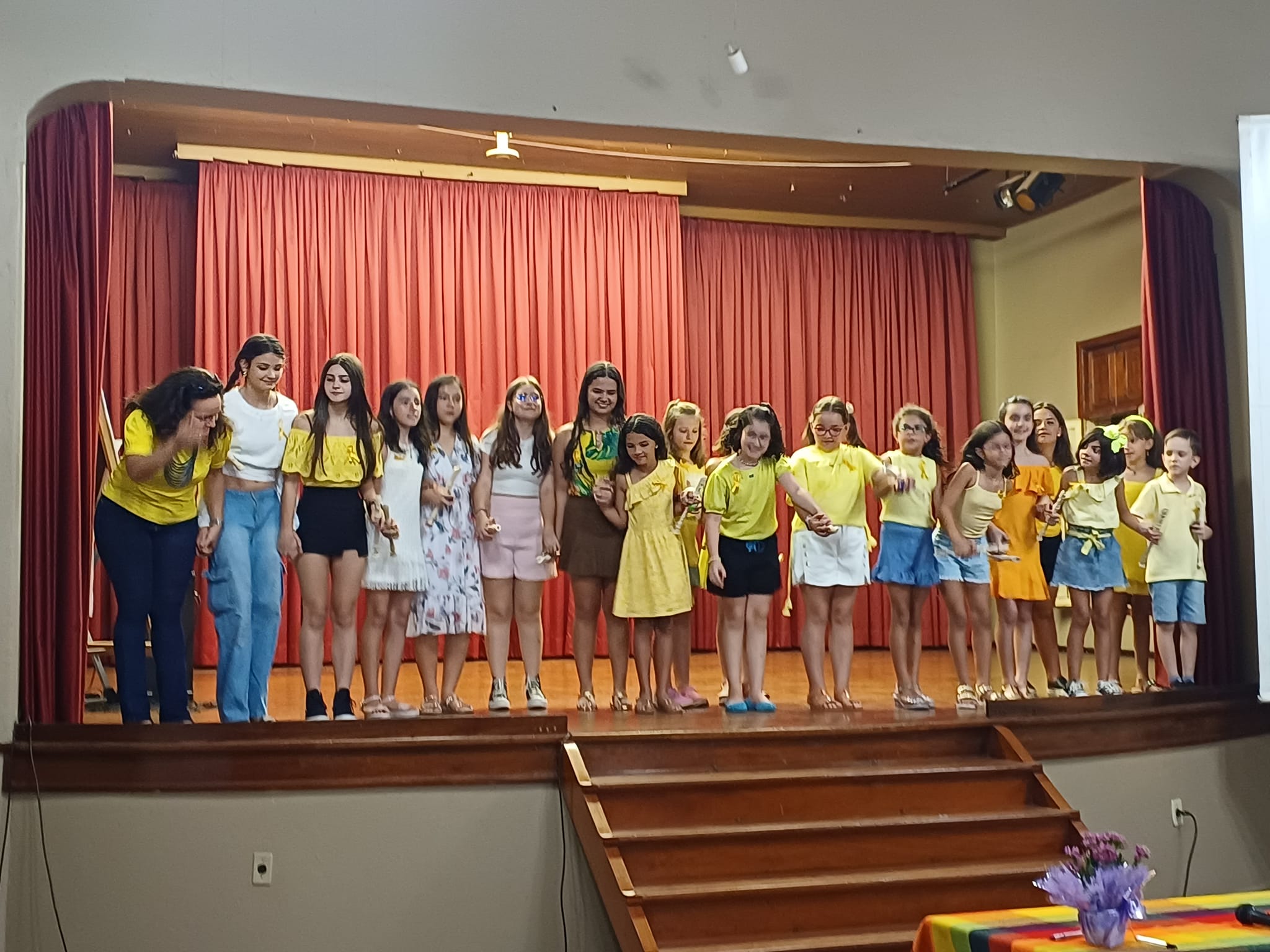 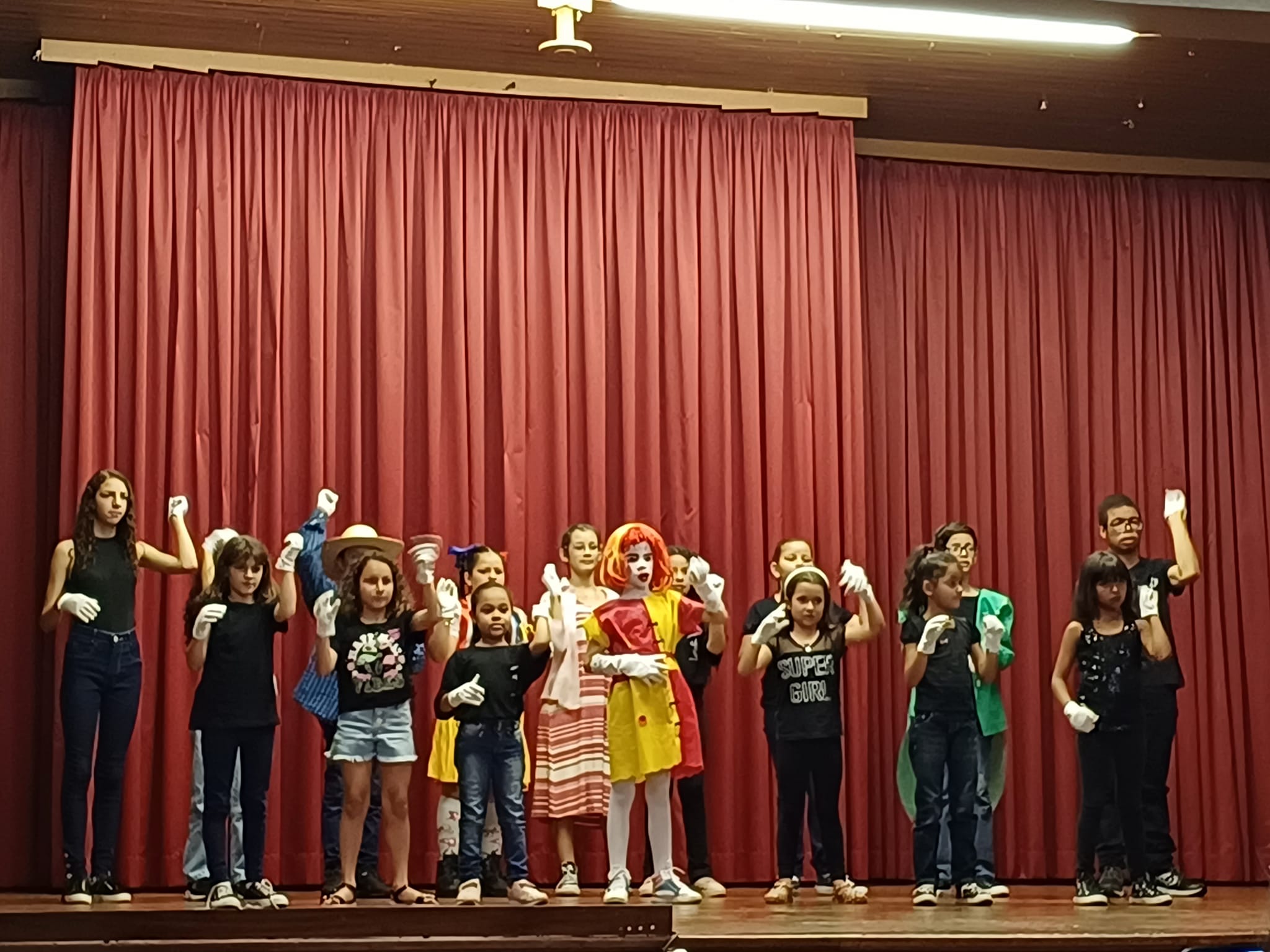 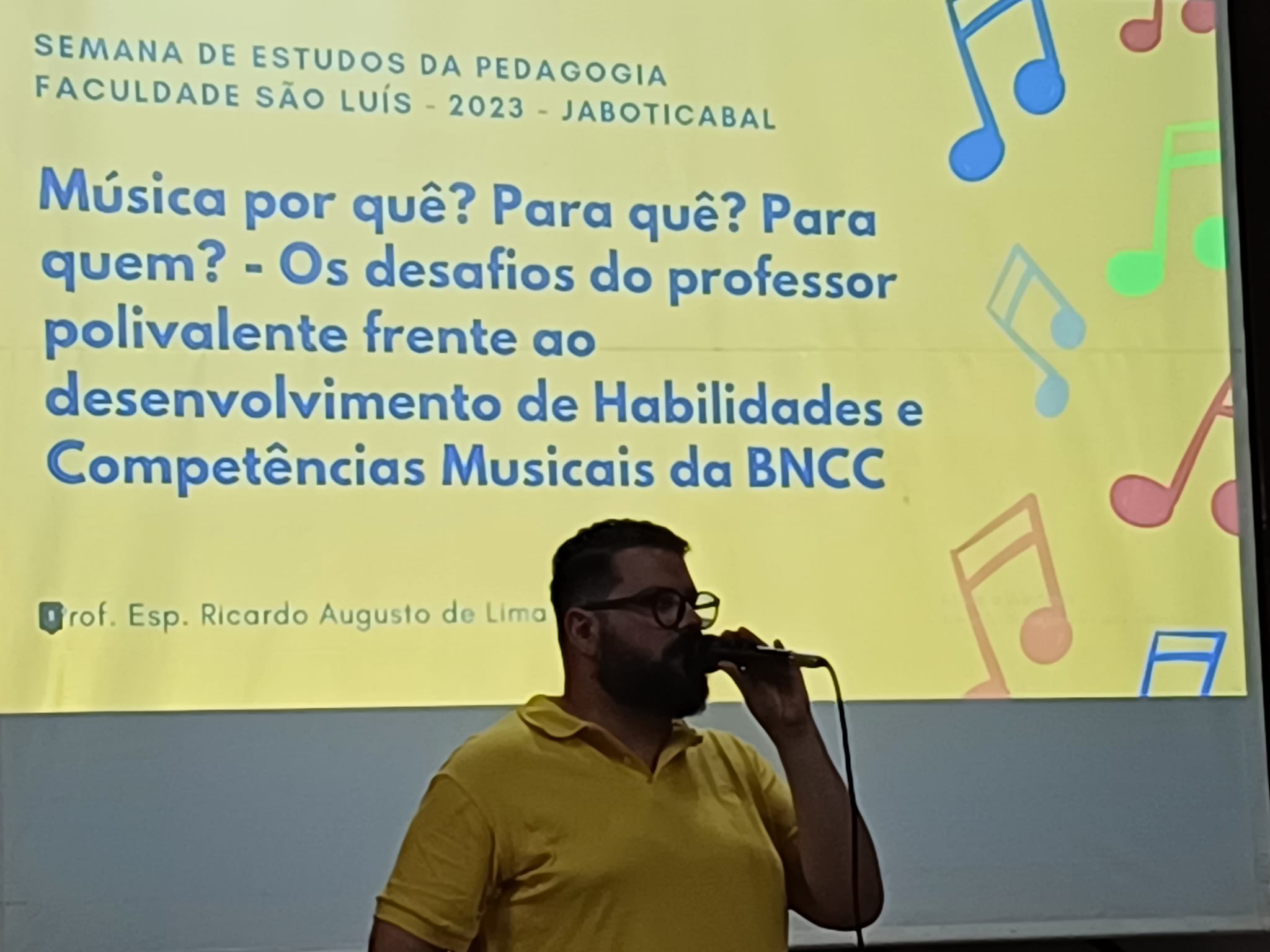 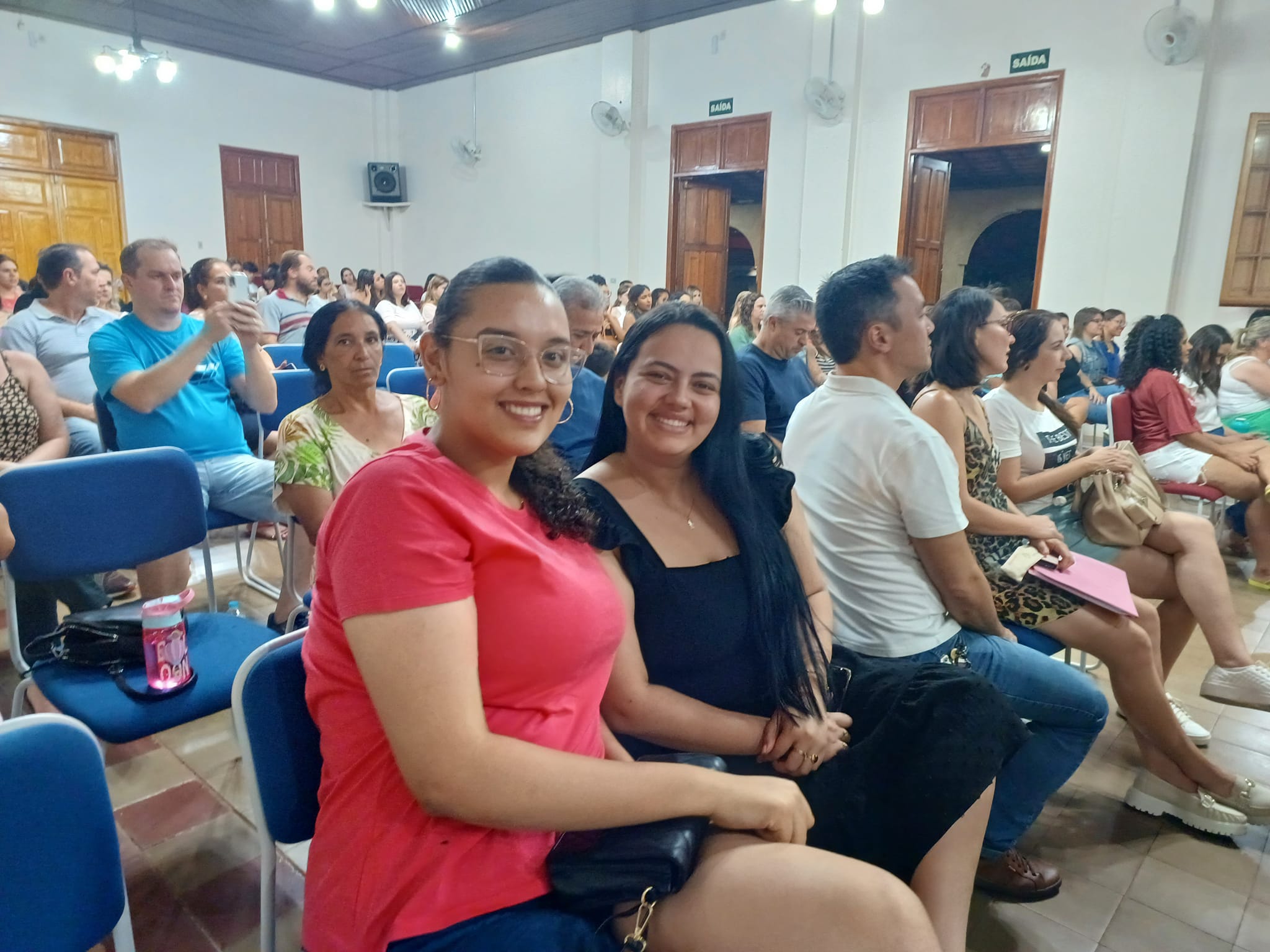 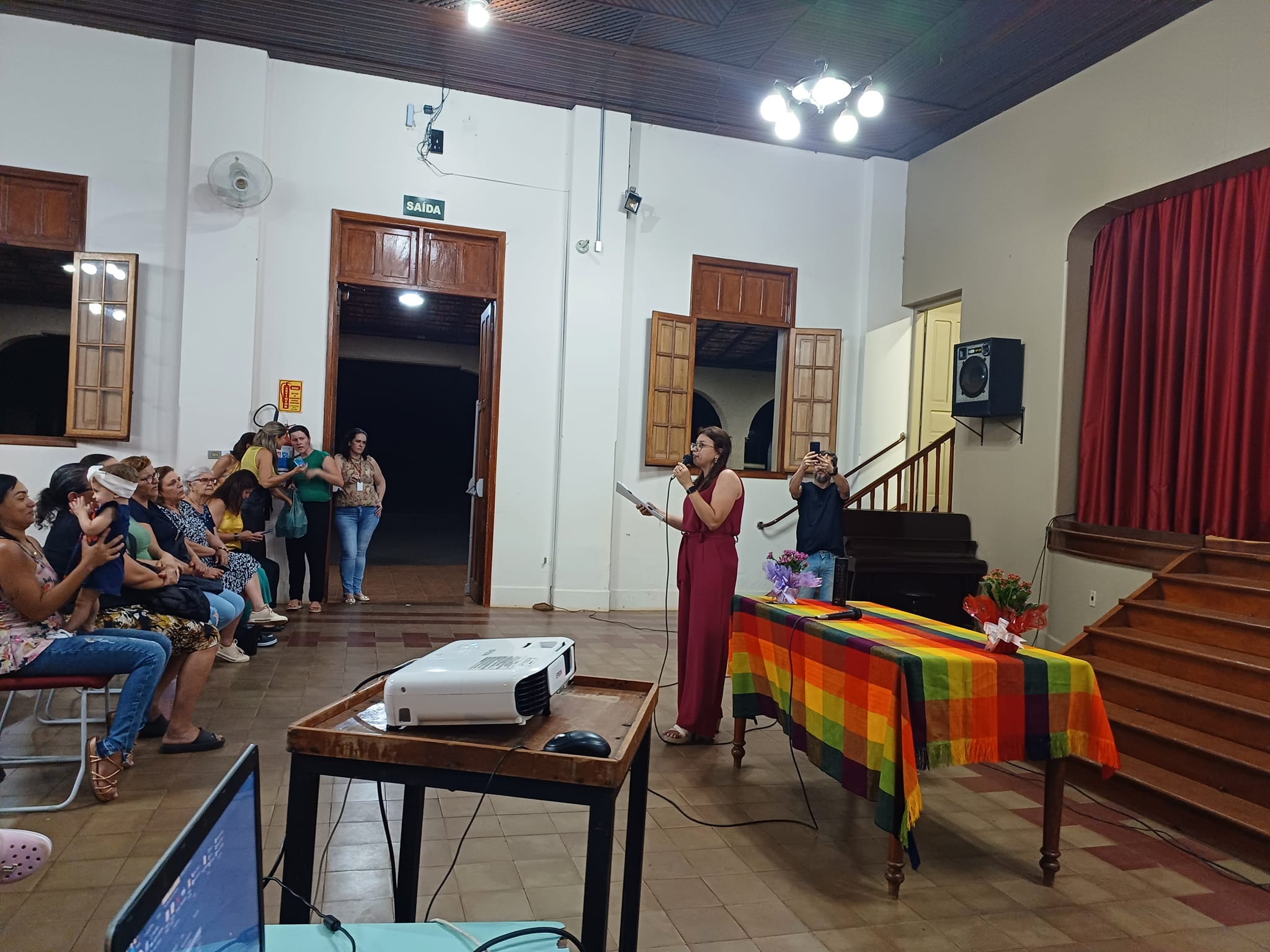 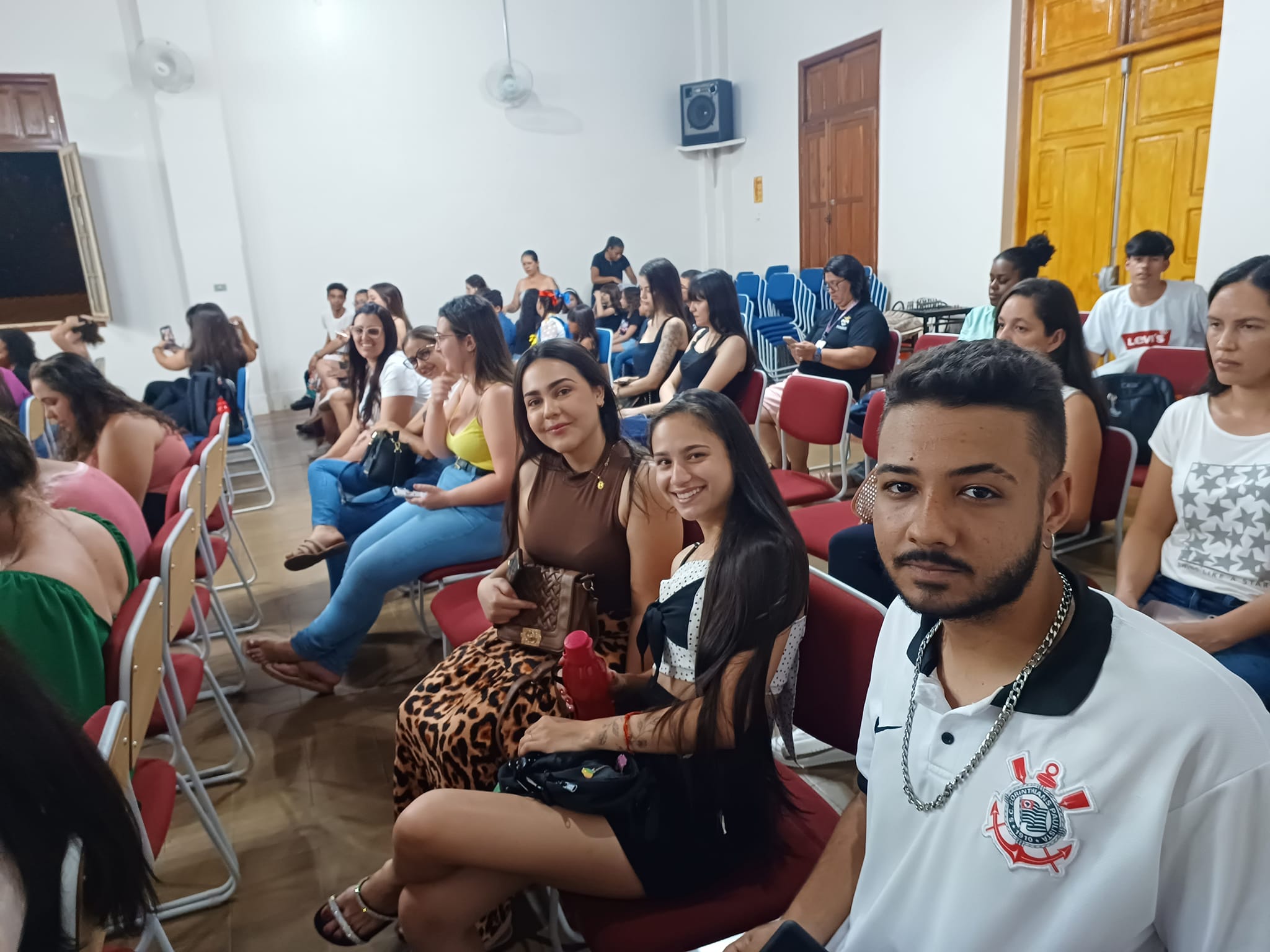 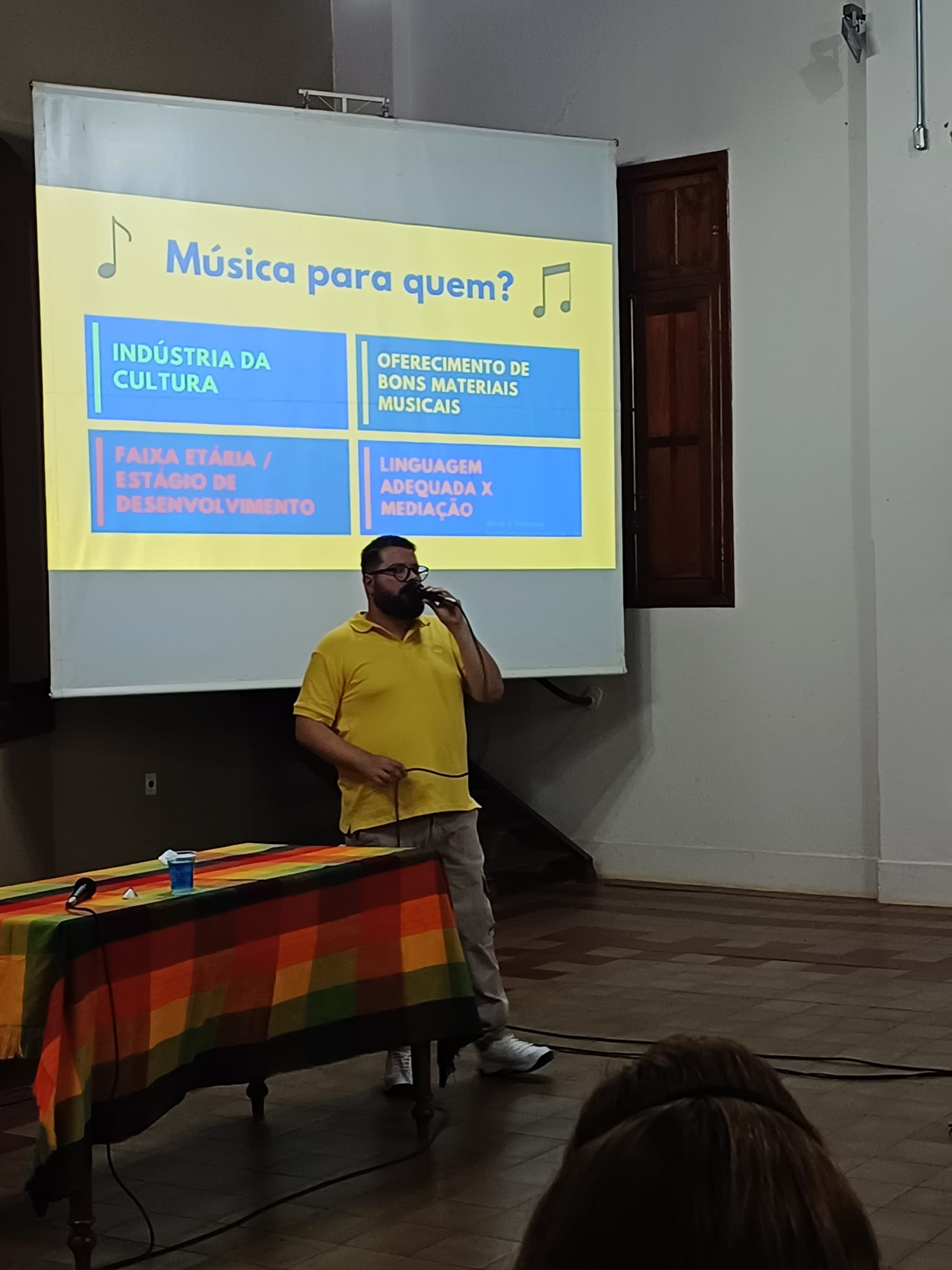 PALESTRAS VIRTUAIS PELA PLATAFORMA TEAMS DIAS 26 E 27/08.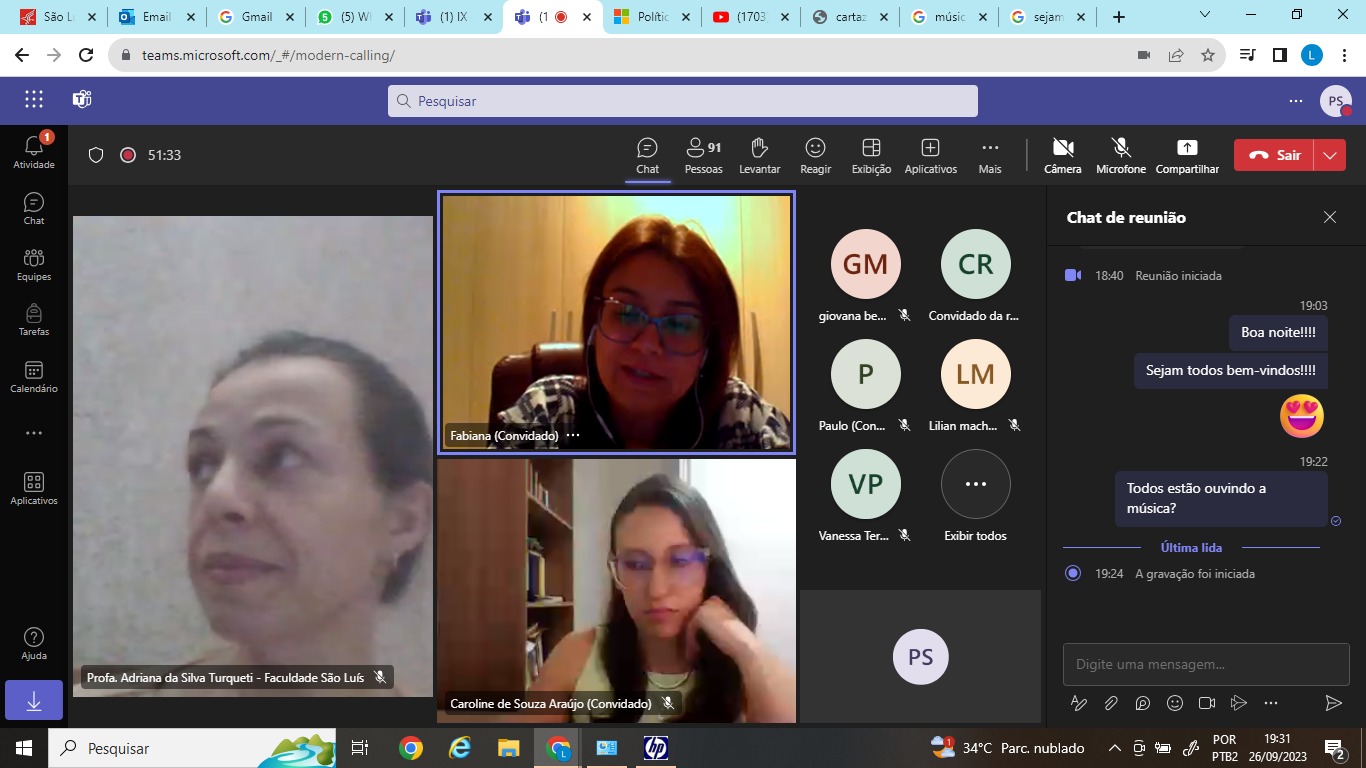 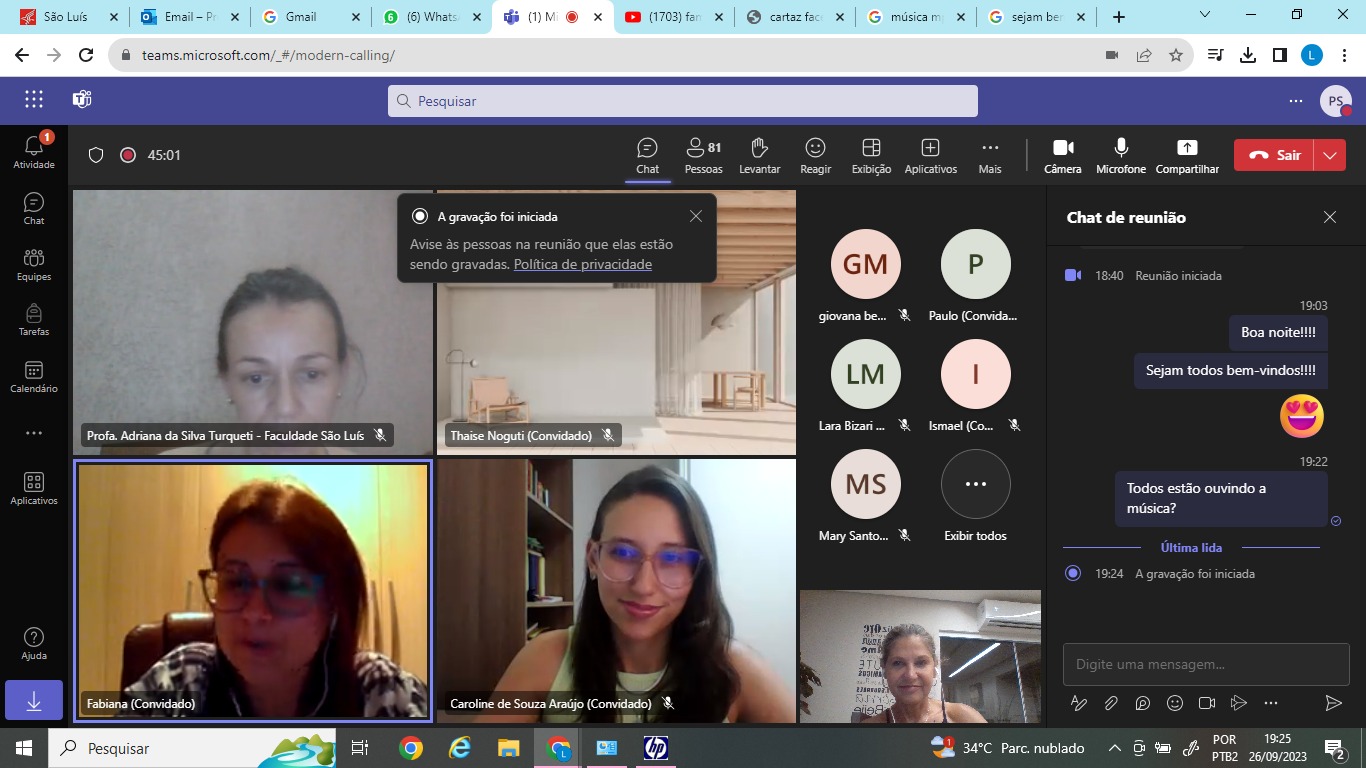 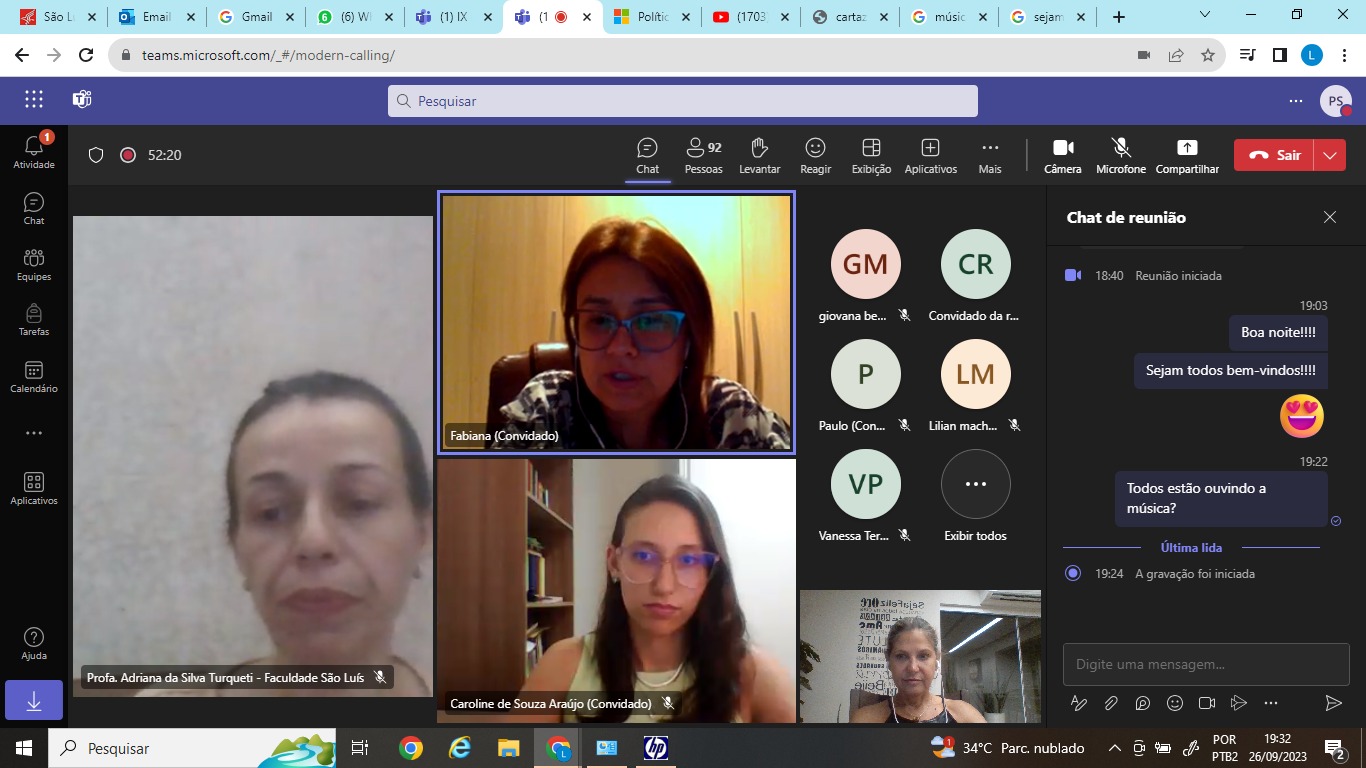 